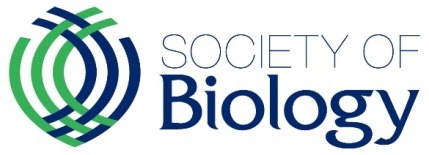 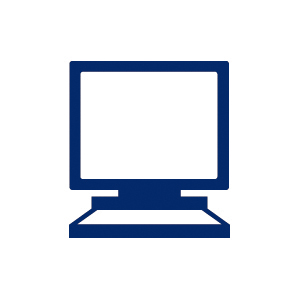 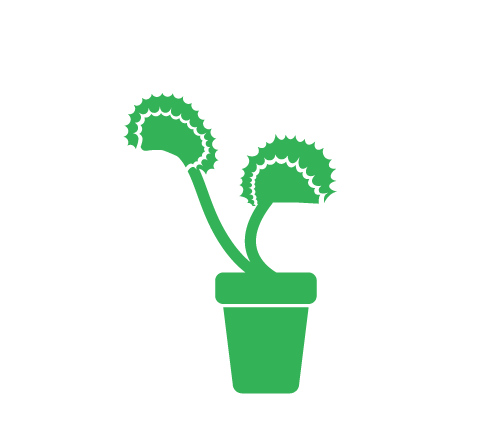 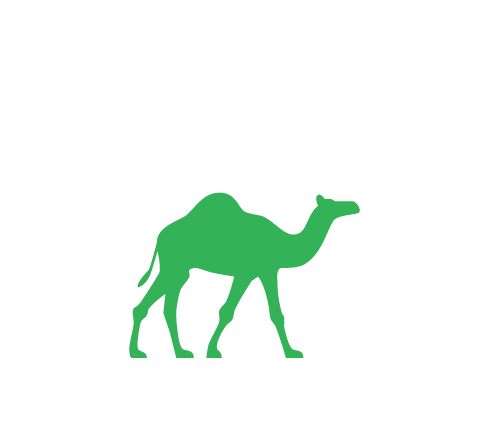 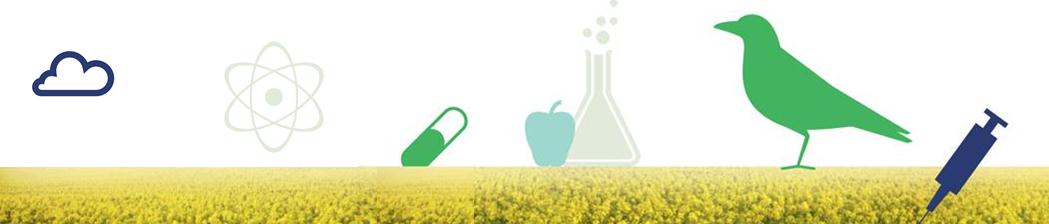 Registration for your student society is FREE and easy and offers the following benefits:Free student membership for the PresidentReduced membership rates for membersFree resources & merchandiseE-alerts - news about the Society and relevant opportunitiesNetworking - interaction with our members, local branches, and other student societies Help and advice on running the SocietyRegistration for Student BioSocs  	BioSoc DetailsBioSoc DetailsBioSoc DetailsBioSoc DetailsName of Institution: Name of Institution: Name of Institution: Name of Institution: Name of BioSoc: Name of BioSoc: Name of BioSoc: Name of BioSoc: I have included proof that my BioSoc is registered at my institution (e.g email/letter from lecturer, department, Student Union)I have included proof that my BioSoc is registered at my institution (e.g email/letter from lecturer, department, Student Union)I have included proof that my BioSoc is registered at my institution (e.g email/letter from lecturer, department, Student Union)I have included proof that my BioSoc is registered at my institution (e.g email/letter from lecturer, department, Student Union)Address (e.g. Student’s Union/ Department): Address (e.g. Student’s Union/ Department): Address (e.g. Student’s Union/ Department): Address (e.g. Student’s Union/ Department): Nominated contact person  1Nominated contact person  1Nominated contact person  1Nominated contact person  1Title   Forename  Forename  Surname  Position in BioSoc:   Position in BioSoc:   Position in BioSoc:   Position in BioSoc:   Email   Email   Telephone number   Telephone number   Nominated contact person  2Nominated contact person  2Nominated contact person  2Nominated contact person  2Title  Forename  Forename  Surname   Position in BioSoc:   Position in BioSoc:   Position in BioSoc:   Position in BioSoc:   Email   Email   Telephone number   Telephone number   Return your formReturn your formReturn your formReturn your formlucy.coia@rsb.org.uklucy.coia@rsb.org.uklucy.coia@rsb.org.uklucy.coia@rsb.org.ukLucy Coia, Royal Society of Biology, Charles Darwin House,  12 Roger Street, London, WC1N 2JULucy Coia, Royal Society of Biology, Charles Darwin House,  12 Roger Street, London, WC1N 2JULucy Coia, Royal Society of Biology, Charles Darwin House,  12 Roger Street, London, WC1N 2JULucy Coia, Royal Society of Biology, Charles Darwin House,  12 Roger Street, London, WC1N 2JU